Заключение №57по результатам проверки достоверности годовой бюджетной отчетности администрации Белореченского городского поселения Усольского муниципального района                   Иркутской области29.03.2024г.                                                                                р.п. Белореченский           1.Основание для проведения мероприятия: статьи 264.4-264.6 Бюджетного кодекса Российской Федерации;подпункт 3 части 2 статьи 9 Федерального закона от 07.02.2011г. №6-ФЗ «Об общих принципах организации и деятельности контрольно-счетных органов субъектов Российской Федерации, федеральных территорий и муниципальных образований»; Положение о Контрольно-счетной палате Усольского муниципального района Иркутской области, утвержденное решением Думы Усольского муниципального района Иркутской области от 23.11.2021г. №213;Порядок проведения внешней проверки годового отчета об исполнении бюджета Усольского муниципального района Иркутской области, утвержденный решением Думы Усольского муниципального района Иркутской области от 22.02.2022г. №235;план деятельности Контрольно-счетной палаты Усольского муниципального района Иркутской области на 2024 год; распоряжение председателя Контрольно-счетной палаты Усольского муниципального района Иркутской области от 04.03.2024г. №21.2.Предмет мероприятия: Бюджетная (бухгалтерская) отчетность, представленная главным администратором бюджетных средств, в соответствии с требованиями приказа Минфина России от 28.12.2010г. №191н «Об утверждении Инструкции о порядке составления и представления годовой, квартальной и месячной отчетности об исполнении бюджетов бюджетной системы Российской Федерации» (далее - Инструкция №191н), приказа Минфина России от 25.03.2011г. №33н «Об утверждении Инструкции о порядке составления, представления годовой, квартальной бухгалтерской отчетности государственных (муниципальных) бюджетных и автономных учреждений» (далее - Инструкция №33н).3.Объект мероприятия: Администрация Белореченского городского поселения Усольского муниципального района (далее–Администрация);Объекты встречных проверок по мере необходимости.4.Цели и вопросы мероприятия: Цель: Установление полноты и достоверности бюджетной отчетности главного администратора бюджетных средств (далее–ГАБС), за отчетный финансовый год, ее соответствие требованиям нормативных правовых актов.Вопросы:анализ бюджетной отчетности на соответствие требованиям нормативных правовых актов в части ее состава, содержания и срока представления для проведения внешней проверки;оценка достоверного представления о финансовом положении экономического субъекта на основании данных бухгалтерской отчетности;анализ исполнения доходов, закрепленных за администратором доходов;анализ использования бюджетных ассигнований.5.Исследуемый период: 2023 год.6.Состав ответственных исполнителей:Новоселова Антонина Александровна, консультант Контрольно-счетной палаты Усольского муниципального района Иркутской области. 7.Сроки проведения мероприятия с 04 марта 2024 года по 04 апреля 2024 года.Администрация осуществляет свою деятельность на основании Устава Белореченского городского поселения Усольского муниципального района Иркутской области, утвержденного решением Думы от 24.01.2018г. №21 (с изменениями). Администрация входит в структуру органов местного самоуправления. Финансовое обеспечение деятельности Администрации осуществляется за счет средств, предусмотренных в местном бюджете отдельной строкой в соответствии с классификацией расходов бюджета. Подведомственными учреждениями Администрации являются муниципальные бюджетные (3) и автономное (1) учреждения.Оценка полноты и достоверности показателей и сведений, представленных в бюджетной отчетности главного администратора, главного распорядителя бюджетных средств проводится, согласно требованиям Инструкции №191н, Инструкции №33н с изменениями.В соответствии с распоряжением администрации от 08.11.2021г. № 605 «Об утверждении перечней главных администраторов доходов и источников финансирования дефицита бюджета городского поселения Белореченского муниципального образования на 2022 год и на плановый период 2023 и 2024 годов» (в ред. от 26.01.2022г. №34, от 14.11.2022г. №1156,  от 14.03.2023г. №152, 03.03.2022г. №154, от 24.03.2023г. №204) определен перечень главных администраторов доходов бюджета на 2023 год, одним из которых является Администрация по коду «901». Решением Думы от 27.12.2022г. №27 «Об утверждении бюджета городского поселения Белореченского муниципального образования на 2023 год и на плановый период 2024 и 2025 годов»  в приложении №7 «Ведомственная структура расходов бюджета по разделам, подразделам, целевым статьям (государственным (муниципальным) программам и непрограммным направлениям деятельности), группам (группам и подгруппам) видов расходов и (или) по целевым статьям (государственным (муниципальным) программам и непрограммным направлениям деятельности), группам (группам и подгруппам) видов расходов классификации расходов бюджетов на очередной финансовый год городского поселения Белореченского муниципального образования на 2023 год» на 2023 год Администрация включена как главный распорядитель бюджетных средств. Годовая бюджетная отчетность Администрации в целом соответствует требованиям п.4 Инструкции №191н по оформлению годовой бюджетной отчетности: сброшюрована, пронумерована, имеет оглавление и представлена с сопроводительным письмом.В соответствии с п.9 Инструкции №191н, п.3 Инструкции №33н бюджетная отчетность составлена нарастающим итогом с начала года в рублях с точностью до второго десятичного знака после запятой.В соответствии с п. 8 Инструкции №191н, с п. 10 Инструкции №33н формы бюджетной отчётности, которые не имеют числового значения, администрацией муниципального образования, учреждениями не составлялись и отражены в пояснительной записке.В соответствии с аб.5, п. 11 Инструкции №33н по подведомственным учреждениям Администрацией предоставлена сводная бюджетная отчетность (вх. от 01.03.2024г. №91/1).Представленная для внешней проверки годовая бюджетная отчетность отражает финансовое положение на 01.01.2024 года и результаты финансово-хозяйственной деятельности организаций за отчетный период.Анализ форм годовой бюджетной отчетности Администрации показал следующее: Баланс главного распорядителя, распорядителя, получателя бюджетных средств, главного администратора, администратора источников финансирования дефицита бюджета, главного администратора, администратора доходов бюджета (ф.0503130) (далее – Баланс) заполнен в соответствии с требованиями, установленными Инструкцией №191н, и содержит данные о стоимости активов, обязательств, финансовом результате на начало года и конец года. В графах «На конец отчетного периода» отражены данные о стоимости активов и обязательств, финансовом результате на 1 января 2024 года, с учетом проведенных заключительных оборотов по счетам бюджетного учета.По состоянию на 01.01.2024г. основные средства (раздел 1 «Нефинансовые активы») уменьшились на 491,86 тыс. руб. и составили 15 951,61 тыс. руб. Материальные запасы увеличились на 1 213,81 тыс. руб., остаточная стоимость на 01.01.2024г. составила 5 163,40 тыс. руб.Раздел 1 «Нефинансовые активы» подтверждается данными ф.0503168 «Сведения о движении нефинансовых активов». Итоги по разделу 2 «Финансовые активы» по сравнению с началом 2023 года увеличились на 41 728,03 тыс. руб. и по состоянию на 01.01.2024г. составили 282 719,25 тыс. руб.Остаток денежных средств во временном распоряжении на лицевых счетах Администрации отражен в сумме 238,09 тыс. руб., что соответствует ф.0503178 «Сведения об остатках денежных средств на счетах получателя бюджетных средств» по виду деятельности «Средства во временном распоряжении».Показатели Баланса, отраженные по разделу 2 «Финансовые активы» подтверждаются данными ф.0503169 «Сведения по дебиторской и кредиторской задолженности» в части дебиторской задолженности. По разделу 3 «Обязательства» подтверждается данными ф.0503169 «Сведения по дебиторской и кредиторской задолженности» в части кредиторской задолженности.По разделу 4 «Финансовый результат» подтверждается данными ф.0503110 «Справка по заключению счетов бюджетного учета отчетного финансового года».Отчет о финансовых результатах деятельности (ф.0503121) (далее –ф.0503121). При проверке соотношения показателей ф.0503121 с показателями сведений о движении нефинансовых активов (ф.0503168) расхождений не выявлено.Показатели отражаются в отчете в разрезе бюджетной деятельности, средств во временном распоряжении и итогового показателя.Чистый операционный результат сложился в сумме (-)183 859,70 тыс. руб. Показатели ф.0503121 на 01.01.2023г. подтверждаются данными справки ф.0503110.Отчет о движении денежных средств (ф.0503123) (далее – ф.0503123). Согласно Инструкции №191н ф.0503123 составлена на основании данных о движении денежных средств на едином счете бюджета, открытом в органе, осуществляющем кассовое обслуживание исполнения бюджета в разрезе кодов КОСГУ. В разделе 4 «Аналитическая информация по выбытиям» приведены сведения по выбытиям, отраженным в разделе с разбивкой сумм по соответствующим кодам КОСГУ, разделам, подразделам, кодам видов расходов. Отчет об исполнении бюджета главного распорядителя, распорядителя, получателя бюджетных средств, главного администратора, администратора источников финансирования дефицита бюджета, главного администратора, администратора доходов бюджета (ф. 0503127) (далее – ф.0503127) сформирован в соответствии с п.52 Инструкции №191н. Согласно ф.0503127 утвержденные бюджетные назначения в целом по доходам - главного администратора доходов бюджета по коду «901» в 2023 году составили 95 862,34 тыс. руб., исполнение составило 89 087,33 тыс. руб. или 98,50%. На основании ст.217, ст.219 БК РФ и Положения о бюджетном процессе, Администрацией разработан и утвержден Порядок составления и ведения сводной бюджетной росписи бюджета муниципального образования от 13.09.2022 г. № 1033 (далее по тексту – Порядок). Пунктом 7 раздела 2 Порядка установлено, что лимиты бюджетных обязательств формируются в пределах бюджетных ассигнований, утвержденных решением Думы о бюджете поселения. Лимиты бюджетных обязательств по расходам на исполнение публичных нормативных обязательств не утверждаются. Контроль за правильностью отражения в уведомлениях о бюджетных назначениях лимитов бюджетных обязательств возлагается на Администрацию. Лимиты бюджетных обязательств утверждаются главой поселения одновременно с утверждением сводной росписи. В соответствии с вышеуказанными документами уведомление о лимитах бюджетных обязательств Белореченского городского поселения Усольского муниципального района от 27.12.2023г. утверждены на 2023 год без учета публичных нормативных обязательств в сумме 168 024,06 тыс. руб. Вместе с тем в нарушение п. 56 Инструкции № 191н в ф.0503127 в графе 5 лимиты бюджетных обязательств утверждены в сумме 168 457,27 тыс. руб. (с учетом публичных нормативных обязательств).Пояснительная записка (ф. 0503160) (далее – Пояснительная записка). В разделе 1 отражено, что бюджетная отчетность подписана главой Белореченского муниципального образования, главным бухгалтером (электронная цифровая подпись).В нарушение п.152 Инструкции №191н в разделе 2 изложена информация о мерах по повышению квалификации и переподготовке специалистов, о ресурсах (численность работников, объемы закупок и т.д.), используемых для достижения показателей результативности деятельности субъекта бюджетной отчетности.В нарушение п.155 Инструкции №191н в графе 1 таблицы № 3 «Сведения об исполнении текстовых статей закона (решения) о бюджете» указано содержание текстовой статьи решения о бюджете, не имеющей отношение к субъекту бюджетной отчетности.В раздел 3 «Анализ отчета об исполнении бюджета субъектом бюджетной отчетности» включена форма «Сведения об исполнении бюджета» (ф.0503164), сведения об исполнении текстовых статей закона (решения) о бюджете (таблица № 3), анализ отчета об исполнении бюджета субъектом бюджетной отчетности (таблица № 13).Раздел 4 «Анализ показателей бухгалтерской отчетности субъекта бюджетной отчетности». Показатели, характеризующие наличие и движение нефинансовых активов за отчетный период представлены в ф.0503168 «Сведения о движении нефинансовых активов» в разрезе вида имущества: имущество, закрепленное в оперативное управление и имущество, составляющее государственную казну. В ф.0503169 «Сведения по дебиторской и кредиторской задолженности» по состоянию на 01.01.2024г. дебиторская задолженность сложилась в сумме 183 293,70 тыс. руб. (просроченная задолженность на 01.01.2024г. отсутствует) их них: - по доходам – 181 696,67 тыс.руб., в том числе долгосрочная в сумме 104 963,70 тыс.руб. (прочие субсидии, субвенции на выполнение передаваемых полномочий субъектов Российской Федерации, на осуществление первичного воинского учета, прочие межбюджетные трансферты);- по выданным авансам – 273,34 тыс.руб. (услуги связи, прочие работы, услуги).- по расчетам с подотчетными лицами – 12,84 тыс. руб.; - по расчетам по ущербу и иным доходам – 1 302,81 тыс. руб.; - по расчетам платежей в бюджеты – 8,03 тыс. руб.Кредиторская задолженность по состоянию на 01.01.2024г. составила 183 404,35 тыс. руб., из них: по принятым обязательствам – 660,51 тыс.руб., по доходам– 112,21 тыс.руб., по расчетам по ущербу и иным доходам – 0,78 тыс. руб., по расчетам платежей в бюджеты – 0,07 тыс. руб., по доходам будущих периодов – 180 724,85 тыс. руб.,  по резервам предстоящих расходов – 1 906,27 тыс.руб. (резерв на оплату очередного отпуска). Следует отметить, что в текстовой части Пояснительной записки раскрыта информация о кредиторской задолженности. Просроченная кредиторская задолженность по состоянию на 01.01.2024г. отсутствует.Утверждены показатели о финансовых вложениях получателя бюджетных средств, администратора источников финансирования дефицита бюджета (ф. 0503171). В соответствии со сведениями о государственном (муниципальном) долге, предоставленных бюджетных кредитах (ф. 0503172) остаток задолженности на конец 2023 года составил 4 872,00 тыс. руб., что соответствует информации предоставленной долговой книги.В соответствии со сведениями о доходах бюджета от перечисления части прибыли (дивидендов) государственных (муниципальных) унитарных предприятий, иных организаций с государственным участием в капитале (ф. 0503174) доходы составили в сумме 10,46 тыс. руб. от МУП «Транзит-Аква»;Раздел 5 «Прочие вопросы деятельности субъекта бюджетной отчетности». В проверяемом периоде в Администрации действует Учетная политика, утвержденная распоряжением от 24.12.2021г. №290-р, согласно которой определен перечень документов, регулирующих вопросы бюджетного учета.Согласно п.158 Инструкции №191н информация о результатах инвентаризации отражена в таблице №16 Пояснительной записки. В целях обеспечения достоверности данных бухгалтерского учета и годовой бухгалтерской отчетности Администрации, проведена инвентаризация активов и обязательств на 01.11.2023г. (распоряжение от 16.12.2023г. №216-р) расхождений не выявлено. Предоставлена ф.0503296 «Сведения об исполнении судебных решений по денежным обязательствам бюджета», из которой следует что на 01.01.2024 года сумма по судебным решениям судов судебной системы РФ составляет 2 776,53 тыс. руб.  Сведения и таблицы, не имеющие числовых показателей, отражены в разделе 5 Пояснительной записки в таблице №16.В соответствии с пп. 1 п. 1 ст. 160.2-1 БК РФ установлены бюджетные полномочия отдельных участников бюджетного процесса по организации и осуществлению внутреннего финансового аудита. Внутренний финансовый аудит является деятельностью по формированию и предоставлению руководителю главного администратора бюджетных средств, информации о результатах оценки исполнения бюджетных полномочий распорядителя бюджетных средств, получателя бюджетных средств, администратора доходов бюджета, администратора источников финансирования дефицита бюджета, главного администратора бюджетных средств, в том числе заключения о достоверности бюджетной отчетности. Согласно п. 3 ст. 160.2-1 БК РФ, внутренний финансовый аудит осуществляется на основе принципа функциональной независимости структурными подразделениями или в случаях, предусмотренных федеральными стандартами внутреннего финансового аудита, уполномоченными должностными лицами (работниками) главного администратора бюджетных средств, администратора бюджетных средств, наделенных полномочиями по осуществлению внутреннего финансового аудита.В соответствии с предоставленными документами в администрации осуществляется внутренний финансовый аудит по полному кругу (постановление от 29.12.2021г. №776 «Об утверждении Порядка осуществления финансового аудита администрации»). Ответственным лицом определен главный специалист по внутреннему финансовому контролю Ясонова Л.Ю. Администрация Белореченского муниципального образования является учредителем:муниципального бюджетного учреждения «Спортивно-оздоровительный комплекс» создано в соответствии с постановлением главы городского поселения Белореченского муниципального образования от 27.12.2011г. №141 «О создании муниципального бюджетного учреждения «Спортивно-оздоровительный комплекс» (далее – МБУ «СОК»);  муниципального бюджетного учреждения культуры «Библиотека семейного чтения» создано в соответствии с постановлением городского поселения Белореченского муниципального образования от 21.01.2011г. №5 «О создании муниципального бюджетного учреждения культуры «Библиотека семейного чтения» (далее – МБУК «Библиотека»);муниципального бюджетного учреждения культуры «Мальтинский центр информационной, культурно-досуговой деятельности» создано в соответствии с постановлением сельского поселения Мальтинского муниципального образования от 04.12.2012г. №165 «О создании муниципального бюджетного учреждения культуры «Мальтинский центр информационной, культурно-досуговой деятельности» (далее – МБУК «Мальтинский ЦИКДД»);муниципального автономного учреждения «Специализированная служба по вопросам похоронного дела» создано в соответствии с постановлением городского поселения Белореченского муниципального образования от 07.10.2022 года №565 «О создании муниципального автономного учреждения «Специализированная служба по вопросам похоронного дела»» (далее – МАУ «Специализированная СВПД».В целях обеспечения достоверности данных бюджетного учета и бюджетной отчетности Администрации на основании статьи 11 Федерального закона от 06.12.2011г. № 402-ФЗ «О бухгалтерском учете», а также в соответствии с приказом МБУ «СОК» от 11.12.2023г. №184, приказом МБУК «Мальтинский ЦИКДД» от 27.11.2023 г. №15, приказом МБУК «Библиотека» от 27.11.2023г. №15, приказом МАУ «Специализированная СВПД». от 24.11.2023г. №8 перед составлением годовой бюджетной отчетности в установленном порядке проведена инвентаризация основных средств, материальных запасов, расчетов с дебиторами и кредиторами.Баланс государственного (муниципального) учреждения (ф.0503730) (далее - Баланс) сформирован по состоянию на 01.01.2024г. по подразделам согласно п.13 Инструкции №33н.В соответствии с п.14 Инструкции №33н показатели отражены в Балансе в разрезе видов финансового обеспечения (деятельности) учреждения в том числе:субсидий на иные цели и на цели осуществления капитальных вложений (деятельность с целевыми средствами);субсидий на выполнение муниципального задания (деятельность по государственному заданию);собственных доходов учреждений (приносящая доход деятельность).Анализ раздела 1 «Нефинансовые активы» Баланса показал, что на 01.01.2024г. балансовая стоимость основных средств составила 112 712,28 тыс. руб., сумма начисленной амортизации составила 43 185,03 тыс. руб.Показатели баланса, отраженные по разделу 2 «Финансовые активы» подтверждаются данными ф.0503769 «Сведения по дебиторской и кредиторской задолженности», в части дебиторской задолженности. По разделу 3 «Обязательства» подтверждаются данными ф.0503769 «Сведения по дебиторской и кредиторской задолженности», в части кредиторской задолженности. Согласно справке о наличии имущества и обязательств на забалансовых счетах на 01.01.2024г. числится имущество, полученное в пользование, на сумму 5 328,91 тыс. руб., материальные ценности на хранении на сумму 7 225,16 тыс. руб., бланки строгой отчетности на сумму 1,11 тыс. руб.  основные средства в эксплуатации в сумме 4 784,98 тыс. руб.Отчет об исполнении учреждением плана его финансово-хозяйственной деятельности (ф. 0503737) (далее - ф. 0503737). Анализ ф. 0503737 показал, что в соответствии с п. 38 Инструкции №33н в графе 4 отражены по разделам отчета «Доходы учреждения», «Расходы учреждения», «Источники финансирования дефицита средств учреждения» годовые объемы утвержденных плановых назначений на 2023 год субсидия на:- выполнение муниципального задания: по строке 010 в графе 4 отражены утвержденные плановые назначения по разделу «Доходы учреждения» в сумме 30 066,95 тыс. руб., по разделу «Расходы учреждения» по строке 200 в графе 4 отражена сумма 30 066,95 тыс. руб., исполнение составило 30 066,95 тыс. руб. или 100%;- собственные доходы учреждений: по строке 010 в графе 4 отражены утвержденные плановые назначения по разделу «Доходы учреждения» в сумме 16 428,23 тыс. руб., по разделу «Расходы учреждения» по строке 200 в графе 4 отражена сумма 16 428,23 тыс. руб., исполнение составило 16 428,23 тыс. руб. или 100%;- иные цели: по строке 010 в графе 4 отражены утвержденные плановые назначения по разделу «Доходы учреждения» в сумме 2 074,25 тыс. руб., по разделу «Расходы учреждения» по строке 200 в графе 4 отражена сумма 2 074,25 тыс. руб., исполнение составило 2 074,25 тыс. руб. или 100%.В соответствии с п. 50 Инструкции №33н «Отчет о финансовых результатах деятельности учреждения» (ф.0503721) (далее-ф.0503721) содержит данные о финансовых результатах деятельности учреждения в разрезе кодов КОСГУ по состоянию на 01.01.2024 года. В данных представленных в «Отчете о движении денежных средств учреждения» (ф.0503723) (далее – ф.0503723) установлено, что поступления по текущим операциям отражены в сумме 48 639,70 тыс. руб., в том числе за счет субсидии на выполнение муниципального задания, собственных доходов учреждений, субсидии на иные цели.Выбытия по текущим операциям в сумме 33 108,67 тыс. руб., в том числе:- оплаты труда и начислений на выплаты по оплате труда – 24 192,74 тыс. руб.;- прочие работы, услуги – 3 067,72 тыс. руб.;- выплаты социального обеспечения – 27,80 тыс. руб.;- прочие расходы – 120,54 тыс. руб.;- приобретение товаров и материальных запасов 1 581,43 тыс. руб.;- приобретение основных средств – 4 118,42 тыс. руб.    Пояснительная записка (ф.0503760) (далее - Пояснительная записка) составлена в разрезе 5 разделов, что соответствует п.56 Инструкции №33н.Раздел 1 «Организационная структура учреждения» содержит информацию об организационной структуре учреждений.В разделе 2 «Результаты деятельности учреждения» отражается информация о техническом состоянии, эффективности использования, обеспеченности учреждения основными фондами, а также информация о стоимости имущества, информация о численности работников.В разделе 3 «Анализ отчета об исполнении учреждением плана его деятельности» в соответствии п.56 Инструкции №33н утверждена форма «Сведения об исполнении плана финансово-хозяйственной деятельности» ф.0503766.В раздел 4 «Анализ показателей отчетности учреждения» включены следующие формы:Сведения о движении нефинансовых активов учреждения (ф. 0503768), содержит обобщенные за отчетный период данные о движении нефинансовых активов учреждения. Форма ф.0503768 формируется учреждением раздельно по видам финансового обеспечения (деятельности): собственные доходы учреждения, субсидии на выполнение муниципального задания, субсидии на иные цели.Сведения по дебиторской и кредиторской задолженности учреждения (ф. 0503769) составляются раздельно по видам финансового обеспечения (деятельности) субсидии на выполнение муниципального задания: собственные доходы учреждений: дебиторская задолженность составляет 37,87 тыс. руб., в том числе по платежам в бюджеты, кредиторская задолженность отсутствует;субсидии на выполнение муниципального задания: дебиторская задолженность составляет 92 463,59 тыс. руб., в том числе расчетам по доходам в сумме 92 454,21 тыс. руб.; расчетам по выданным авансам в сумме 6,62 тыс. руб.; расчетам по платежам в бюджеты в сумме 2,76 тыс. руб., кредиторская задолженность в сумме 187,79 тыс. руб., в том числе по расчетам по принятым обязательствам в 169,24 тыс. руб., по расчетам по платежам в бюджеты в сумме 18,55 тыс. руб.;субсидии на иные цели: дебиторская задолженность составляет 4 116,32 тыс. руб., и кредиторская задолженности отсутствуют. Раздел 5 «Прочие вопросы деятельности учреждения».Основным документом, раскрывающих особенности отражения в бухгалтерском учете учреждения операций с активами и обязательствами учреждения, является Учетная политика. В проверяемом периоде в учреждениях действует Учетная политика.ВыводыВ ходе проверки годовой бюджетной отчетности Администрации, проведенной Контрольно-счетной палатой Усольского муниципального района Иркутской области установлено:- в нарушение п.2.3 Инструкции №191н в Пояснительной записке ф.0503160 не раскрыты сведения о показателях бюджетной отчетности по сегментам за отчетный год дополнительно к тем сведениям, которые подлежат раскрытию в Сведениях по дебиторской и кредиторской задолженности (ф. 0503169);- в нарушение п.152 Инструкции №191н в разделе 2 ф.0503160 изложена информация о мерах по повышению квалификации и переподготовке специалистов, о ресурсах (численность работников, объемы закупок и т.д.), используемых для достижения показателей результативности деятельности субъекта бюджетной отчетности;-в нарушение п.155 Инструкции №191н в ф.0503160  в графе 1 таблицы № 3 «Сведения об исполнении текстовых статей закона (решения) о бюджете» указано содержание текстовой статьи решения о бюджете, не имеющей отношение к субъекту бюджетной отчетности;- в нарушение п. 56 Инструкции № 191н в ф.0503127 в графе 5 лимиты бюджетных обязательств утверждены в сумме 168 457,27 тыс. руб. (с учетом публичных нормативных обязательств).- в нарушение п. 6 Инструкции №33н в разделе 4 «Анализ показателей отчетности учреждения» Пояснительной записки к Балансу учреждения (ф. 0503760) не раскрыты сведения о показателях бухгалтерской отчетности по сегментам за отчетный год дополнительно к тем сведениям, которые подлежат раскрытию в Сведениях по дебиторской и кредиторской задолженности учреждения (ф. 0503769); - в нарушение п.7 Инструкции №33н дополнительно к годовой бухгалтерской отчетности не представлена информация о ее рассмотрении наблюдательным советом автономного учреждения в соответствии с действующим законодательством Российской Федерации.ПредложенияРассмотреть результаты внешней проверки, принять к сведению выявленные недостатки при составлении бюджетной отчетности в дальнейшем, в целях недопущения их при сдаче бюджетной отчетности.Усилить контроль за соответствием бюджетной отчетности требованиям правовых актов Министерства финансов России. О результатах рассмотрения настоящего заключения и принятых мерах сообщить в Контрольно-счетную палату Усольского муниципального района Иркутской области до 05.04.2024 года.Председатель КСПУсольского муниципального района Иркутской области						     И.В. КовальчукИсполнитель консультант КСП Новоселова А.А.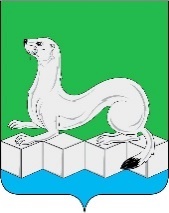 Российская ФедерацияКонтрольно – счетная палатаУсольского муниципального района Иркутской области 665479, Российская Федерация, Иркутская область, Усольский муниципальный район, Белореченское муниципальное образование, рп. Белореченский здание 100, тел./факс (839543) 3-60-86 Е-mail: kspus21@mail.ruОКПО 75182332, ОГРН 1213800025361, ИНН 3801154463 КПП 380101001